                                                                                                                                                                                                        О Т К Р Ы Т О Е    А К Ц И О Н Е Р Н О Е     О Б Щ Е С Т В О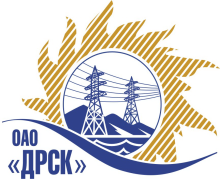 		Протокол выбора победителягород  Благовещенск, ул. Шевченко, 28ПРЕДМЕТ ЗАКУПКИ:Закрытый запрос цен на право заключения Договора на выполнение работ: «Выполнение мероприятий по технологическому присоединению потребителей к сетям 10/0.4 кВ филиала "АЭС"»:По  закупке № 45:	лот № 2  - «Мероприятия по строительству для технологического присоединения потребителей г. Благовещенска к сетям 10/0,4 кВ».	лот № 3  - «Мероприятия по строительству для технологического присоединения потребителей г. Белогорска, Белогорского района (с. Возжаевка, с. Пригородное, с. Мирное, с. Круглое) к сетям 10/0,4 кВ».              лот № 4  - «ВЛ-0,4 кВ в г. Свободный (строительство) (заявители: Левкина Д.А., Матвеева А.В., Долженко В.В., Исаков А.Г. Савченко И.А., Короткова В.А.».Закупка проводится согласно ГКПЗ 2014г. раздела  2.1.1 «Услуги КС» на основании указания ОАО «ДРСК» от  07.02.2014 г. № 20.Планируемая стоимость:  	Лот № 2 – 6 414 217,19 руб. без учета НДС.	Лот № 3 – 3 632 384,22 руб. без учета НДС.              Лот № 4 – 317 744,19 руб. без учета НДС.ПРИСУТСТВОВАЛИ:	На заседании присутствовало 8 членов Закупочной комиссии 2 уровня. ВОПРОСЫ, ВЫНОСИМЫЕ НА РАССМОТРЕНИЕ ЗАКУПОЧНОЙ КОМИССИИ: О признании предложений соответствующими условиям закупки.2. О ранжировке предложений Участников закупки. 3. Выбор победителяРАССМАТРИВАЕМЫЕ ДОКУМЕНТЫ:Протокол вскрытия конвертов от 12.02.20134. № 137/УКС-В.Индивидуальное заключение Майорова А.А.Индивидуальное заключение Лаптева И.А.ВОПРОС 1 «О признании предложений соответствующими условиям закупки»ОТМЕТИЛИ:Предложения ООО "АСЭСС" (Амурская область, г. Благовещенск)ул. 50 лет Октября 228) (Лоты № 2,3,4),   ООО ФСК "Энергосоюз" (675007 Амурской области г. Благовещенск ул. Нагорная ,20/2 а/я 18;) (Лоты № 2,3), ООО "ДЭМ" (676450, Россия, Амурская область, г. Свободный, ул. Шатковская, 126) (Лот № 4) признаются удовлетворяющим по существу условиям закупки. Предлагается признать данные предложения соответствующими условиям закупки.ВОПРОС 2  «О ранжировке предложений Участников закупки»ОТМЕТИЛИ:В соответствии с требованиями и условиями, предусмотренными извещением о закупке и Закупочной документацией, предлагается ранжировать предложения следующим образом: лот № 2  - «Мероприятия по строительству для технологического присоединения потребителей г. Благовещенска к сетям 10/0,4 кВ».лот № 3  - «Мероприятия по строительству для технологического присоединения потребителей г. Белогорска, Белогорского района (с. Возжаевка, с. Пригородное, с. Мирное, с. Круглое) к сетям 10/0,4 кВ»лот № 4  - «ВЛ-0,4 кВ в г. Свободный (строительство) (заявители: Левкина Д.А., Матвеева А.В., Долженко В.В., Исаков А.Г. Савченко И.А., Короткова В.А.».ВОПРОС 3  «Выбор победителя»ОТМЕТИЛИНа основании вышеприведенной ранжировки предложений предлагается признать Победителем Участника, занявшего первое места, а именно: 	Закупка № 45 лот № 2  - «Мероприятия по строительству для технологического присоединения потребителей г. Благовещенска к сетям 10/0,4 кВ» - ООО "АСЭСС" (Амурская область, г. Благовещенск)ул. 50 лет Октября 228) –  предложение на общую сумму - 5 780 000,00 руб. (цена без НДС). (6 820 400,00 рублей с учетом НДС). Срок начала выполнения работ: с 01 марта 2014г.  Срок завершения выполнения работ: 30 апреля 2014г.Условия оплаты: Заказчик оплачивает выполненные работы с учетом стоимости материалов, приобретенных Подрядчиком и указанных в подписанных сторонами актах выполненных работ (КС-2) в течение 30 календарных дней с момента подписания актов выполненных работ обеими сторонами. Гарантия на выполненные работы: 36 месяцев. Гарантия на материалы и оборудование – 36 месяцев. Предложение действительно до 15 мая 2014г.Закупка № 45 лот № 3  - «Мероприятия по строительству для технологического присоединения потребителей г. Белогорска, Белогорского района (с. Возжаевка, с. Пригородное, с. Мирное, с. Круглое) к сетям 10/0,4 кВ» - ООО "АСЭСС" (Амурская область, г. Благовещенск)ул. 50 лет Октября 228) –  предложение на общую сумму - 3 630 000,00 руб. (цена без НДС). (4 283 400,00 рублей с учетом НДС). Срок начала выполнения работ: с 01 марта 2014г.  Срок завершения выполнения работ: 30 апреля 2014г. Условия оплаты: Заказчик оплачивает выполненные работы с учетом стоимости материалов, приобретенных Подрядчиком и указанных в подписанных сторонами актах выполненных работ (КС-2) в течение 30 календарных дней с момента подписания актов выполненных работ обеими сторонами. Гарантия на выполненные работы: 36 месяцев. Гарантия на материалы и оборудование – 36 месяцев. Предложение действительно до 15 мая 2014г.Закупка № 45 лот № 4  - «ВЛ-0,4 кВ в г. Свободный (строительство) (заявители: Левкина Д.А., Матвеева А.В., Долженко В.В., Исаков А.Г. Савченко И.А., Короткова В.А.» - ООО "ДЭМ" (676450, Россия, Амурская область, г. Свободный, ул. Шатковская, 126) –  предложение на общую сумму - 317 000,00 руб. (цена без НДС). (374 060,00 рублей с учетом НДС). Срок начала выполнения работ: с 01 марта 2014г.  Срок завершения выполнения работ: 30 апреля 2014г. Условия оплаты: Заказчик оплачивает выполненные работы с учетом стоимости материалов, приобретенных Подрядчиком и указанных в подписанных сторонами актах выполненных работ (КС-2) в течение 30 календарных дней с момента подписания актов выполненных работ обеими сторонами. Гарантия на выполненные работы: 36 месяцев. Гарантия на материалы и оборудование – 36 месяцев. Предложение действительно до 30 апреля 2014г.	РЕШИЛИ:Предложения ООО "АСЭСС" (Амурская область, г. Благовещенск)ул. 50 лет Октября 228) (Лоты № 2,3,4),   ООО ФСК "Энергосоюз" (675007 Амурской области г. Благовещенск ул. Нагорная ,20/2 а/я 18;) (Лоты № 2,3), ООО "ДЭМ" (676450, Россия, Амурская область, г. Свободный, ул. Шатковская, 126) (Лот № 4) признать соответствующими условиям закупки.Утвердить ранжировку предложений.Лот № 2:1 место: ООО "АСЭСС"  г. Благовещенск;2 место: ООО ФСК "Энергосоюз"  г. Благовещенск.Лот № 3:1 место: ООО "АСЭСС"  г. Благовещенск;2 место: ООО ФСК "Энергосоюз"  г. Благовещенск.Лот № 4:1 место: ООО "ДЭМ" г. Свободный;2 место: ООО "АСЭСС"  г. Благовещенск.Признать Победителем закрытого запроса цен:Закупка № 45 лот № 2  - «Мероприятия по строительству для технологического присоединения потребителей г. Благовещенска к сетям 10/0,4 кВ» - ООО "АСЭСС" (Амурская область, г. Благовещенск)ул. 50 лет Октября 228) –  предложение на общую сумму - 5 780 000,00 руб. (цена без НДС). (6 820 400,00 рублей с учетом НДС). Срок начала выполнения работ: с 01 марта 2014г.  Срок завершения выполнения работ: 30 апреля 2014г. Условия оплаты: Заказчик оплачивает выполненные работы с учетом стоимости материалов, приобретенных Подрядчиком и указанных в подписанных сторонами актах выполненных работ (КС-2) в течение 30 календарных дней с момента подписания актов выполненных работ обеими сторонами. Гарантия на выполненные работы: 36 месяцев. Гарантия на материалы и оборудование – 36 месяцев. Предложение действительно до 15 мая 2014г.Закупка № 45 лот № 3  - «Мероприятия по строительству для технологического присоединения потребителей г. Белогорска, Белогорского района (с. Возжаевка, с. Пригородное, с. Мирное, с. Круглое) к сетям 10/0,4 кВ» - ООО "АСЭСС" (Амурская область, г. Благовещенск)ул. 50 лет Октября 228) –  предложение на общую сумму - 3 630 000,00 руб. (цена без НДС). (4 283 400,00 рублей с учетом НДС). Срок начала выполнения работ: с 01 марта 2014г.  Срок завершения выполнения работ: 30 апреля 2014г. Условия оплаты: Заказчик оплачивает выполненные работы с учетом стоимости материалов, приобретенных Подрядчиком и указанных в подписанных сторонами актах выполненных работ (КС-2) в течение 30 календарных дней с момента подписания актов выполненных работ обеими сторонами. Гарантия на выполненные работы: 36 месяцев. Гарантия на материалы и оборудование – 36 месяцев. Предложение действительно до 15 мая 2014г.Закупка № 45 лот № 4  - «ВЛ-0,4 кВ в г. Свободный (строительство) (заявители: Левкина Д.А., Матвеева А.В., Долженко В.В., Исаков А.Г. Савченко И.А., Короткова В.А.» - ООО "ДЭМ" (676450, Россия, Амурская область, г. Свободный, ул. Шатковская, 126) –  предложение на общую сумму - 317 000,00 руб. (цена без НДС). (374 060,00 рублей с учетом НДС). Срок начала выполнения работ: с 01 марта 2014г.  Срок завершения выполнения работ: 30 апреля 2014г. Условия оплаты: Заказчик оплачивает выполненные работы с учетом стоимости материалов, приобретенных Подрядчиком и указанных в подписанных сторонами актах выполненных работ (КС-2) в течение 30 календарных дней с момента подписания актов выполненных работ обеими сторонами. Гарантия на выполненные работы: 36 месяцев. Гарантия на материалы и оборудование – 36 месяцев. Предложение действительно до 30 апреля 2014г.ДАЛЬНЕВОСТОЧНАЯ РАСПРЕДЕЛИТЕЛЬНАЯ СЕТЕВАЯ КОМПАНИЯУл.Шевченко, 28,   г.Благовещенск,  675000,     РоссияТел: (4162) 397-359; Тел/факс (4162) 397-200, 397-436Телетайп    154147 «МАРС»;         E-mail: doc@drsk.ruОКПО 78900638,    ОГРН  1052800111308,   ИНН/КПП  2801108200/280150001№        137/УКС-ВП             «     »                2014 годаМесто в ранжировкеНаименование и адрес участникаЦена и иные существенные условия1 местоООО "АСЭСС" (Амурская область, г. Благовещенск)ул. 50 лет Октября 228)Цена: 5 780 000,00 руб. (цена без НДС)(6 820 400,00 рублей с учетом НДС).Срок начала выполнения работ: с 01 марта 2014г. Срок завершения выполнения работ: 30 апреля 2014г.Условия оплаты: Заказчик оплачивает выполненные работы с учетом стоимости материалов, приобретенных Подрядчиком и указанных в подписанных сторонами актах выполненных работ (КС-2) в течение 30 календарных дней с момента подписания актов выполненных работ обеими сторонами.Гарантия на выполненные работы: 36 месяцев. Гарантия на материалы и оборудование – 36 месяцев.Предложение действительно до 15 мая 2014г.2 местоООО ФСК "Энергосоюз" (675007 Амурской области г. Благовещенск ул. Нагорная ,20/2 а/я 18;)Цена: 5 800 000,00 руб. (цена без НДС).(6 844 000,00 рублей с учетом НДС).Срок начала выполнения работ: с момента заключения договора. Срок завершения выполнения работ: 30 апреля 2014г.Условия оплаты: Заказчик оплачивает выполненные работы с учетом стоимости материалов, приобретенных Подрядчиком и указанных в подписанных сторонами актах выполненных работ (КС-2) в течение 30 календарных дней с момента подписания актов выполненных работ обеими сторонами.Гарантия на выполненные работы: 36 месяцев. Гарантия на материалы и оборудование – 36 месяцев.Предложение действительно в течение 95 дней с момента вскрытия конвертов.Место в ранжировкеНаименование и адрес участникаЦена и иные существенные условия1 местоООО "АСЭСС" (Амурская область, г. Благовещенск)ул. 50 лет Октября 228)Цена: 3 630 000,00 руб. (цена без НДС) (4 283 400,00 рублей с учетом НДС).Срок начала выполнения работ: с 01 марта 2014г. Срок завершения выполнения работ: 30 апреля 2014г.Условия оплаты: Заказчик оплачивает выполненные работы с учетом стоимости материалов, приобретенных Подрядчиком и указанных в подписанных сторонами актах выполненных работ (КС-2) в течение 30 календарных дней с момента подписания актов выполненных работ обеими сторонами.Гарантия на выполненные работы: 36 месяцев. Гарантия на материалы и оборудование – 36 месяцев.Предложение действительно до 15 мая 2014г.2 местоООО ФСК "Энергосоюз" (675007 Амурской области г. Благовещенск ул. Нагорная ,20/2 а/я 18;)Цена: 3 632 000,00 руб. (цена без НДС) (4 285 760,00 рублей с учетом НДС).Срок начала выполнения работ: с момента заключения договора. Срок завершения выполнения работ: 30 апреля 2014г.Условия оплаты: Заказчик оплачивает выполненные работы с учетом стоимости материалов, приобретенных Подрядчиком и указанных в подписанных сторонами актах выполненных работ (КС-2) в течение 30 календарных дней с момента подписания актов выполненных работ обеими сторонами.Гарантия на выполненные работы: 36 месяцев. Гарантия на материалы и оборудование – 36 месяцев.Предложение действительно в течение 95 дней с момента вскрытия конвертов.Место в ранжировкеНаименование и адрес участникаЦена и иные существенные условия1 местоООО "ДЭМ" (676450, Россия, Амурская область, г.Свободный, ул. Шатковская, 126)Цена: 317 000,00 руб. (цена без НДС) (374 060,00 рублей с учетом НДС).Срок начала выполнения работ: с 01 марта 2014г. Срок завершения выполнения работ: 30 апреля 2014г.Условия оплаты: Заказчик оплачивает выполненные работы с учетом стоимости материалов, приобретенных Подрядчиком и указанных в подписанных сторонами актах выполненных работ (КС-2) в течение 30 календарных дней с момента подписания актов выполненных работ обеими сторонами.Гарантия на выполненные работы: 36 месяцев. Гарантия на материалы и оборудование – 36 месяцев.Предложение действительно до 30 апреля 2014г.2 местоООО "АСЭСС" (Амурская область, г. Благовещенск)ул. 50 лет Октября 228)Цена: 317 744,19 руб. (цена без НДС) (374 938,15 рублей с учетом НДС).Срок начала выполнения работ: с момента заключения договора. Срок завершения выполнения работ: 30 апреля 2014г.Условия оплаты: Заказчик оплачивает выполненные работы с учетом стоимости материалов, приобретенных Подрядчиком и указанных в подписанных сторонами актах выполненных работ (КС-2) в течение 30 календарных дней с момента подписания актов выполненных работ обеими сторонами.Гарантия на выполненные работы: 36 месяцев. Гарантия на материалы и оборудование – 36 месяцев.Предложение действительно до 15 мая 2014г..Ответственный секретарь Закупочной комиссии: Моторина О.А. «___»______2014 г._____________________________Технический секретарь Закупочной комиссии: Курганов К.В.  «___»______2014 г.____________________________